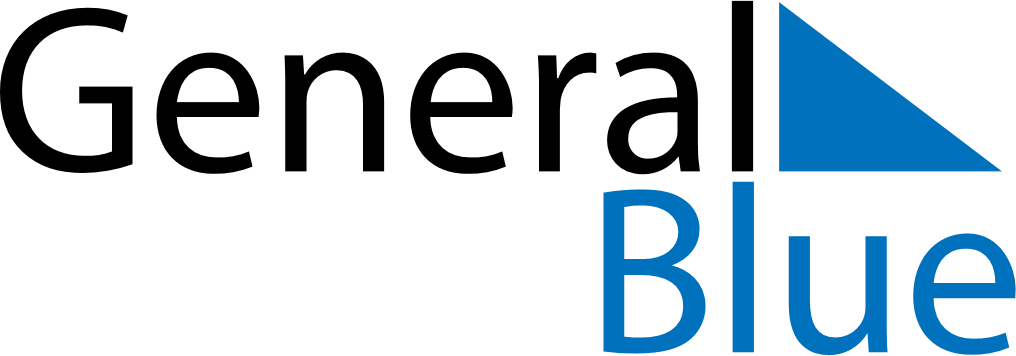 February 2024February 2024February 2024February 2024February 2024February 2024Mjaellby, Blekinge, SwedenMjaellby, Blekinge, SwedenMjaellby, Blekinge, SwedenMjaellby, Blekinge, SwedenMjaellby, Blekinge, SwedenMjaellby, Blekinge, SwedenSunday Monday Tuesday Wednesday Thursday Friday Saturday 1 2 3 Sunrise: 7:57 AM Sunset: 4:31 PM Daylight: 8 hours and 33 minutes. Sunrise: 7:56 AM Sunset: 4:33 PM Daylight: 8 hours and 37 minutes. Sunrise: 7:54 AM Sunset: 4:35 PM Daylight: 8 hours and 41 minutes. 4 5 6 7 8 9 10 Sunrise: 7:52 AM Sunset: 4:37 PM Daylight: 8 hours and 45 minutes. Sunrise: 7:50 AM Sunset: 4:40 PM Daylight: 8 hours and 49 minutes. Sunrise: 7:48 AM Sunset: 4:42 PM Daylight: 8 hours and 54 minutes. Sunrise: 7:46 AM Sunset: 4:44 PM Daylight: 8 hours and 58 minutes. Sunrise: 7:44 AM Sunset: 4:46 PM Daylight: 9 hours and 2 minutes. Sunrise: 7:41 AM Sunset: 4:48 PM Daylight: 9 hours and 7 minutes. Sunrise: 7:39 AM Sunset: 4:51 PM Daylight: 9 hours and 11 minutes. 11 12 13 14 15 16 17 Sunrise: 7:37 AM Sunset: 4:53 PM Daylight: 9 hours and 15 minutes. Sunrise: 7:35 AM Sunset: 4:55 PM Daylight: 9 hours and 20 minutes. Sunrise: 7:33 AM Sunset: 4:57 PM Daylight: 9 hours and 24 minutes. Sunrise: 7:30 AM Sunset: 4:59 PM Daylight: 9 hours and 29 minutes. Sunrise: 7:28 AM Sunset: 5:02 PM Daylight: 9 hours and 33 minutes. Sunrise: 7:26 AM Sunset: 5:04 PM Daylight: 9 hours and 38 minutes. Sunrise: 7:24 AM Sunset: 5:06 PM Daylight: 9 hours and 42 minutes. 18 19 20 21 22 23 24 Sunrise: 7:21 AM Sunset: 5:08 PM Daylight: 9 hours and 47 minutes. Sunrise: 7:19 AM Sunset: 5:10 PM Daylight: 9 hours and 51 minutes. Sunrise: 7:17 AM Sunset: 5:13 PM Daylight: 9 hours and 56 minutes. Sunrise: 7:14 AM Sunset: 5:15 PM Daylight: 10 hours and 0 minutes. Sunrise: 7:12 AM Sunset: 5:17 PM Daylight: 10 hours and 5 minutes. Sunrise: 7:09 AM Sunset: 5:19 PM Daylight: 10 hours and 9 minutes. Sunrise: 7:07 AM Sunset: 5:21 PM Daylight: 10 hours and 14 minutes. 25 26 27 28 29 Sunrise: 7:04 AM Sunset: 5:23 PM Daylight: 10 hours and 19 minutes. Sunrise: 7:02 AM Sunset: 5:26 PM Daylight: 10 hours and 23 minutes. Sunrise: 6:59 AM Sunset: 5:28 PM Daylight: 10 hours and 28 minutes. Sunrise: 6:57 AM Sunset: 5:30 PM Daylight: 10 hours and 32 minutes. Sunrise: 6:54 AM Sunset: 5:32 PM Daylight: 10 hours and 37 minutes. 